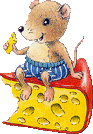 JÍDELNÍČEK MŠ SRBEČ 23. 7. – 27. 7. 2018                   Svačina : rohlík, tavený sýr, zelenina, mléko, čaj (1,3,7,12) Pondělí     Polévka:  čočková (1)  23. 7.        Hl. jídlo :  pečené kuřecí stehýnko, brambory, okurkový salát (7)                    Svačina : chléb, máslo, šunka, ovoce, čaj, mléko (1,7,12)Obsahuje alergeny: viz pokrm…………………………………………………………………………………………………………………………………………..                    Svačina: chléb, tuňáková pomazánka, ovoce, čaj, mléko (1,4,7,12) Úterý          Polévka: květáková (1) 24. 7.          Hl. jídlo : vepřové maso na paprice, těstoviny (1,3,7)                     Svačina : rohlík, mrkvová pomazánka, zelenina, čaj, mléko (1,3,7,12)Obsahuje alergeny: viz pokrm……………………………………………………………………………………………………………………………………………                     Svačina : celozrnná houska, česneková pomazánka, zelenina, čaj, mléko (1,7,12) Středa         Polévka: bramboračka (1,7,9)  25. 7.          Hl. jídlo : lívance se skořicí, bílá káva (1,3,7)                      Svačina : chléb, tvarohová pomazánka, ovoce, mléko, čaj (1,7,12)Obsahuje alergeny: viz pokrm                 ……………………………………………………………………………………………………………………………………………                     Svačina : rohlík, pomazánkové máslo s pažitkou, ovoce, granko, čaj (1,3,7,12)Čtvrtek       Polévka : zeleninová s krupicí (1,9) 26. 7.         Hl. jídlo : hovězí guláš, rýže (1)                     Svačina : chléb, vaječná pomazánka, zelenina, čaj, mléko (1,3,7,12) Obsahuje alergeny: viz pokrm……………………………………………………………………………………………………………………………………………                   Svačina: přesnídávka, piškoty, ovoce, mléko, čaj (1,3,7,12)  Pátek        Polévka: kuřecí vývar s písmenky (1,9) 27. 7.        Hl. jídlo: obalované filé, bramborová kaše, rajče (1,3,4,7)	      Svačina: rohlík, kukuřičná pomazánka, zelenina, čaj, mléko (1,7,12)Obsahuje alergeny: viz pokrm……………………………………………………………………………………………………………………………………………Změna jídelníčku vyhrazena!Přejeme dobrou chuť !Strava je určena k okamžité spotřebě!